Narkolepsi – når søvnen bliver slået i stykkerArbejdsark til artiklen ”Narkolepsi – når søvnen bliver slået i stykker” fra Aktuel Naturvidenskab nr. 2 – 2022. Artiklen er på 5 sider. Artiklen bygger på foredrag ved Birgitte Kornum fra Københavns Universitet i serien Offentlige foredrag i Naturvidenskab. 
Materialet er udarbejdet af projektgruppen på Viborg Katedralskole i forbindelse med projektet Brobygning på første række finansieret af Novo Nordisk Fonden.  Opgave 1 – Begreber og definitioner (baggrund) Forklar nedenstående begreberOpgave 2 – SøvncyklusBeskriv, hvad der sker i de fire søvnfaser.Beskriv forskellen på den vågne hjerne og den sovende hjerne. Inddrag figur side 10.Opgave 3 – Narkolepsi (patologi)Karakteriser patienter med narkolepsi vs. Raske personerOpgave 4 – Narkolepsi (Ætiologi)Beskriv den dominerende hypotese for, hvordan sygdommen opstår. Inddrag figur øverst side 11.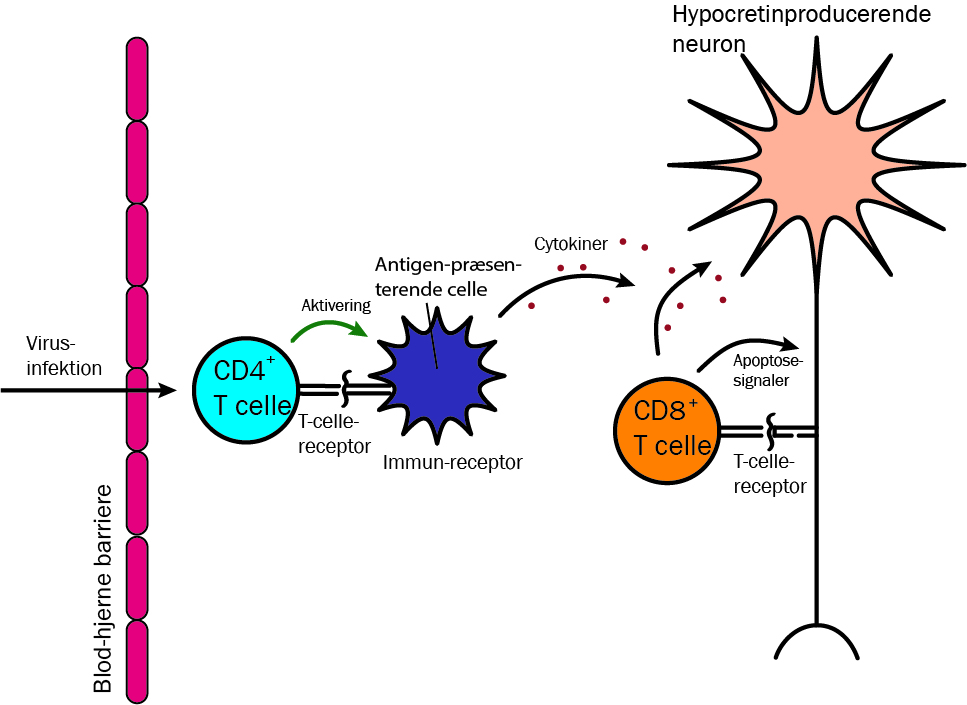 Hvad menes der med ”den dominerende hypotese”?Hvornår er man mest udsat for at udvikle narkolepsi? Og hvorfor?Diskutér hvorfor en vaccine med influenza kan øge risikoen for at udvikle narkolepsi.Opgave 5 – Muligheder og begrænsninger Hvad er fordelene/ulemperne ved at undersøge sygdommen hos hhv. mennesker og mus?Hvilke fremtidige behandlingsmuligheder findes der?Hvilke udfordringer er der med at udvikle disse behandlingsmuligheder?BegrebForklaringPatologiÆtiologiAutoimmun sygdomAgonist Stadie 1Stadie 2Stadie 3Stadie 4NarkolepsiRaskeMenneskerMus